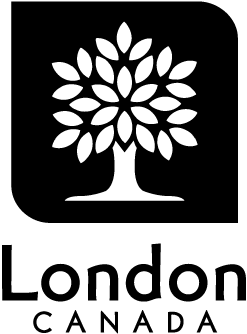 Please attach a site plan, prepared to scale, showing the road closure.  The site plan will indicate the required 6 metre (20 feet) accessible lane for the Fire, Police and emergency vehicles and will remain non-obstructed during the event unless otherwise agreed upon.To request a temporary street closure, the applicant will be asked to submit a petition signed and approved by:a)  66% of the residents, and/or by 66% of the business owners, and/or by 66% of the property owners on the street(s) or blocks(s) proposed to be closed; and/or b)  66% of the residents, and/or by 66% of the business owners, and/or by 66% or the property owners located in adjacent blocks that may be affected by the temporary street closure.The decision whether the residents, business owners or property owners are to be petitioned for the road closure and whether the petition is considered successful will lay solely with the Manager of Customer Relations and  Compliance with input from the Manager of Special Events.  In the event that the road closure spans more than one block, each block must be petitioned separately unless otherwise approved by the Manager of Customer Relations and Compliance.Please refer to Policy for Street Closure and Bagging of Meters in the Special Events Council Policies http://www.london.ca/city-hall/special-event-planning/Documents/Special_Events_Council_Policies.pdf REQUEST FOR TEMPORARY STREET CLOSURE FORM												Page 1 of 1REQUEST FOR TEMPORARY STREET CLOSURE FORM												Page 1 of 1REQUEST FOR TEMPORARY STREET CLOSURE FORM												Page 1 of 1REQUEST FOR TEMPORARY STREET CLOSURE FORM												Page 1 of 1REQUEST FOR TEMPORARY STREET CLOSURE FORM												Page 1 of 1Street: Street: Applicant Name:  Applicant Name:  Applicant Name:  From:  From:  Address: Address: Address: To:To:Phone No.:  Phone No.:  Phone No.:  Purpose:  Purpose:  Purpose:  Purpose:  Purpose:  Date and Time of Closure:           From:			Date and Time of Closure:           From:			Date and Time of Closure:           From:			To:  	To:  	I hereby agree to abide by the terms and conditions provided in The Corporation of the City of London, Special Events Policies & Procedures Manual, and all applicable City of London By-Laws.____________________________________                       ________________________________Signature                                                                                    DateI hereby agree to abide by the terms and conditions provided in The Corporation of the City of London, Special Events Policies & Procedures Manual, and all applicable City of London By-Laws.____________________________________                       ________________________________Signature                                                                                    DateI hereby agree to abide by the terms and conditions provided in The Corporation of the City of London, Special Events Policies & Procedures Manual, and all applicable City of London By-Laws.____________________________________                       ________________________________Signature                                                                                    DateI hereby agree to abide by the terms and conditions provided in The Corporation of the City of London, Special Events Policies & Procedures Manual, and all applicable City of London By-Laws.____________________________________                       ________________________________Signature                                                                                    DateI hereby agree to abide by the terms and conditions provided in The Corporation of the City of London, Special Events Policies & Procedures Manual, and all applicable City of London By-Laws.____________________________________                       ________________________________Signature                                                                                    DateAPPROVED BYDATEDATECOMMENTSCity Engineer(or designate)Signature:Signature:Signature:Signature:Signature:Issued by:Issued by:Issued by:Issued by:Issued by:Date:Date:Date:Date:Date: